In celebration of the Feast of St. Timothy, the STS National Jr. Honor Society is challenging our fellow students to find a way to offer service to their family and neighbors. Our NJHS has come up with a list of 36 ideas, (these are only suggestions, you are only limited by your imagination!) Thirty-six ideas in honor of 36 years of STS!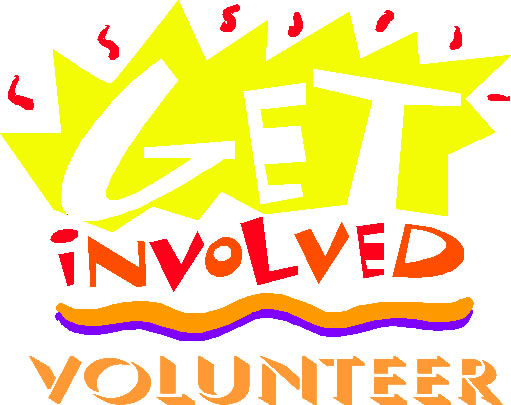 Make a card and send to your grandparents.Collect food in your neighborhood and donate to St. Vincent DePaul Food Pantry or another food pantry.Read a book to a younger sibling.Empty the dishwasher.Make muffins and deliver to your neighbors with a note. (Add a tea bag for good measure).Drop off some flowers to an elderly neighbor.Make a card for someone living in a nursing home (bring your card to the school front office).Make a card of encouragement for someone in prison (bring to the school front office).Play a game with younger siblings. (Joyfully)Help make a meal for someone who just had a baby or is recovering from surgery.Pick up trash in your neighborhood or around the STS grounds.Write a letter of appreciations to one of your teachers.Play your instrument or sing for someone (a neighbor, in a nursing home, or for your family).Write a letter to a favorite aunt or uncle.Make breakfast for your family.Make coffee for people who need it in the morning.Do a chore you don’t like without being asked.Say a prayer for someone.Help someone with their homework.Take out the trash.Help a teacher in the classroom.Visit a friend who is recovering from surgery.Help out at an animal shelter.Be a mother’s helper for a neighbor or friend without pay.Set the table.Make valentines for senior citizens.Donate kids craft kits or supplies to a local children’s hospital.Organize a board game night at your local nursing home.Have a garage sale for your favorite cause.Bring gently used board games or books to a homeless shelter.Write a letter to your elected official about a cause you believe in.Volunteer to read to nursing home patients.Donate stuffed animals to a firehouse or police station to give to children in emergencies.Go to Special Olympics event and cheer on the participants.Send a care package to deployed troops, veterans, or wounded soldiers.Stuff warm socks or gloves with snacks & toiletries and deliver to a homeless shelterHow did it feel? We want you to take a picture of what you did, and send it with a brief description to kschmank@sainttimothyschool.org.Together we can help make a difference in the world around us.